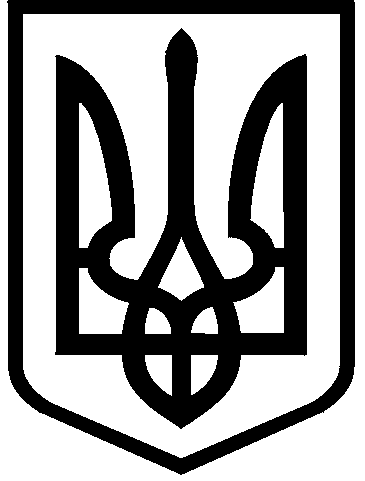 КИЇВСЬКА МІСЬКА РАДАVІІІ СКЛИКАННЯПОСТІЙНА КОМІСІЯ З ПИТАНЬ ОСВІТИ, НАУКИ,СІМ'Ї, МОЛОДІ ТА СПОРТУ01044,  м. Київ, вул. Хрещатик, 36т./ф. 202-70-58                                                                            Проєкт                                                                                        03.07.2020 о10:30                                                                                                                                                                                    10-й поверх, кім.1017ПОРЯДОК ДЕННИЙпозачергового засідання: 1. Про розгляд проєкту рішення Київської міської ради «Про створення комунального закладу «Заклад дошкільної освіти (ясла-садок) № 327 Деснянського району міста Києва»(доручення заступника міського голови-секретаря Київської міської ради Прокопіва В.В. №08/231-     /ПР від  .07.2020) (доп. Старостенко Г.В.).2. Про розгляд проєкту рішення Київської міської ради «Про внесення змін до міської цільової програми «Діти. Сім’я. Столиця на 2019-2021 роки»(доручення заступника міського голови-секретаря Київської міської ради Прокопіва В.В. №08/231-1596/ПР від  24.06.2020) (доп. Служба у справах сім’ї та дітей).3. Про розгляд проєкту рішення Київської міської ради «Про внесення змін до рішення Київради від 21 квітня 2015 року № 415/1280 «Про затвердження Положення про оренду майна територіальної громади міста Києва» (доручення заступника міського голови-секретаря Київської міської ради Прокопіва В.В. №08/231-     /ПР від   .2020) (доп. Шульга Н.І.).4. Про  розгляд проєкту рішення Київської міської ради «Про внесення змін до Рішення Київської міської ради від 14 березня 2002 року № 361/1795 «Про реорганізацію державної культурно-просвітницької установи Київський міський будинок учителя у комунальний комплексний позашкільний навчальний заклад «Київський міський будинок учителя»(доручення заступника міського голови-секретаря Київської міської ради Прокопіва В.В. №08/231-1483/ПР від  23.06.2020) (доп. Васильчук В.В.).5. Про розгляд місцевої ініціативи «Щодо виділення школі I-III ступенів №292 імені гетьмана України Івана Мазепи коштів в сумі  3 500 000 грн. 00 коп. для проведення капітального ремонту харчоблоку, їдальні і місць загального користування» (доп. заявники, управління освіти Деснянської РДА, директор закладу).6. Про кандидатуру  на зайняття посади директора школи І-ІІІ ступенів № 259 Деснянського району міста Києва (доп. Голова журі, Департамент освіти і науки).7. Про кандидатури на заміщення посад директорів закладів дошкільної освіти  (доп. конкурсна комісія,Департамент освіти і науки).8. Різне.Голова комісії                                                                      Ганна СТАРОСТЕНКО